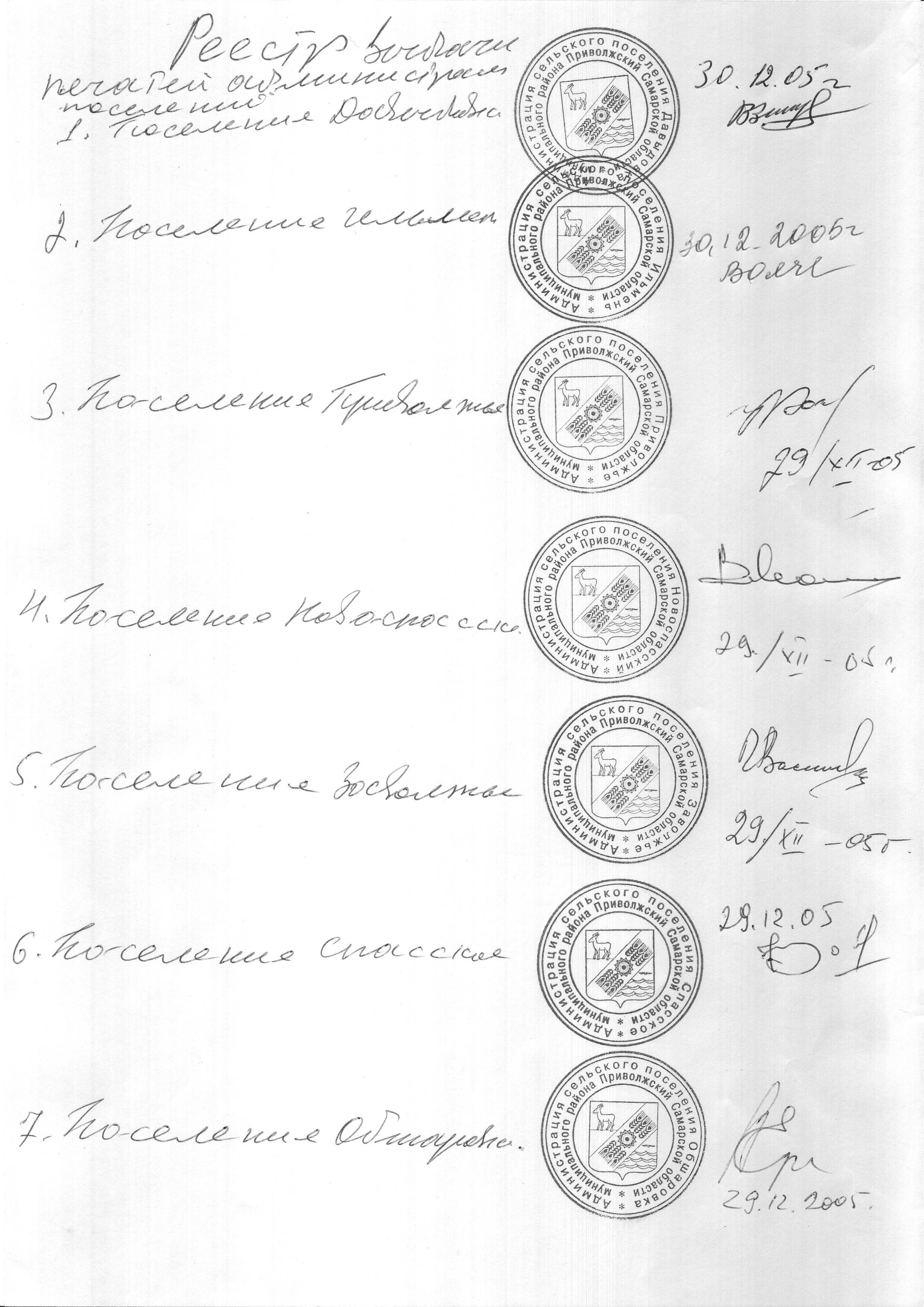 Российская ФедерацияАдминистрациясельского поселенияСПАССКОЕмуниципального районаПриволжскийСамарская область   Постановление № 112 от 24.04.2023 г. «О внесении изменений в постановление администрации сельского поселения Спасское от 06.05.2019 года № 37 «Об утверждении реестра и схемы мест (площадок) накопления твердых коммунальных отходов на территории сельского поселения Спасское муниципального района Приволжский Самарской области»   	В соответствии с   Постановлением Правительства  РФ от 31.08.2018г. №1039 «Об утверждении Правил обустройства мест (площадок) накопления твердых коммунальных отходов и ведения их реестра», «Правилами благоустройства территории сельского поселения Спасское»,  руководствуясь Уставом сельского поселения Спасское,ПОСТАНОВЛЯЮ:1.Внести изменения в постановление администрации сельского поселения Спасское от 06.05.2019 года № 37 «Об утверждении реестра и схемы мест (площадок) накопления твердых коммунальных отходов на территории сельского поселения Спасское муниципального района Приволжский Самарской области».2. Приложение2 к постановлению администрации сельского поселения Спасское муниципального района Приволжский Самарской области изложить в новой редакции согласно приложению.3.Настоящее постановление подлежит опубликованию в информационном бюллетене «Вестник сельского поселения Спасское» и на официальном сайте администрации сельского поселения Спасское:  http://spasskoe.ru/   4.Настоящее Постановление вступает в силу со дня его официального опубликования.5.Контроль за исполнением настоящего постановления оставляю за собой.Глава сельского поселения Спасское                                                                        А.В. Кожин                            Приложение  к постановлению администрации сельского поселения Спасскоемуниципального района ПриволжскийСамарской области     № 112   от 24.04.2023 г. Схема размещения мест (площадок) накопления твердых коммунальных отходовна территории сельского поселения Спасскоес. Спасское ул. Молодежная у дома №4  Площадь . 1 контейнер.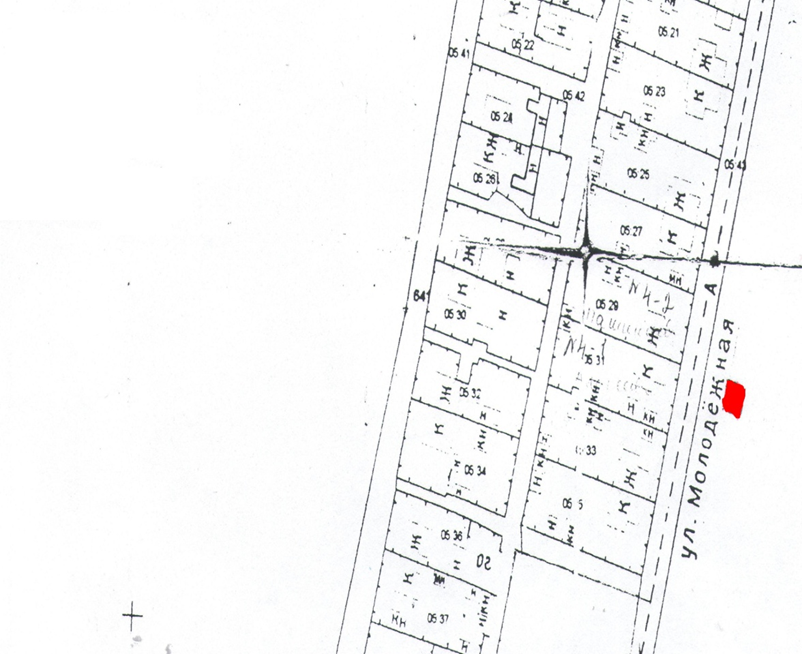 с. Спасское ул. Луговая у дома №20  Площадь . 2 контейнера ТКО.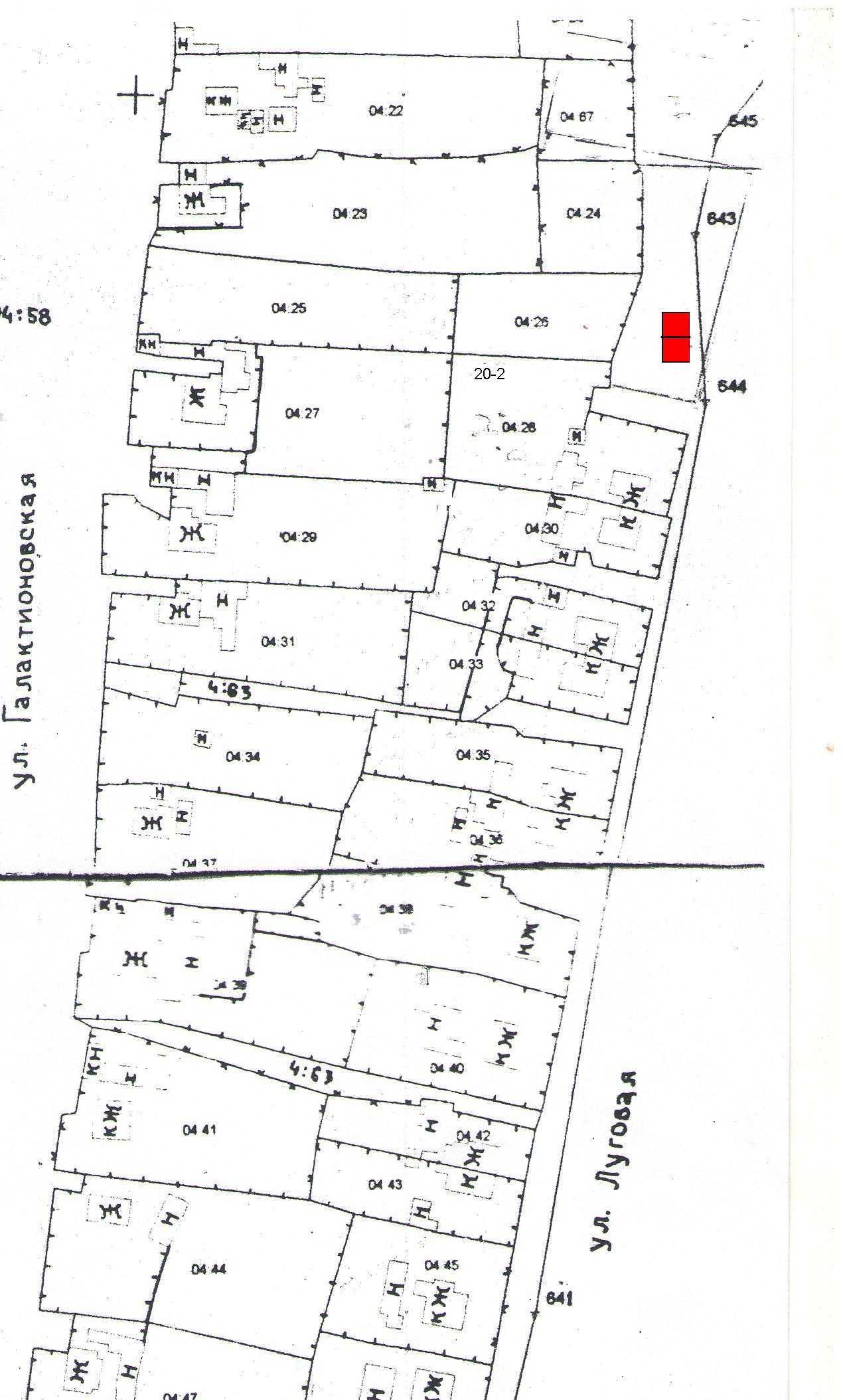 с. Спасское ул. Галактионовская у дома №30  Площадь . 1 контейнер ТКО.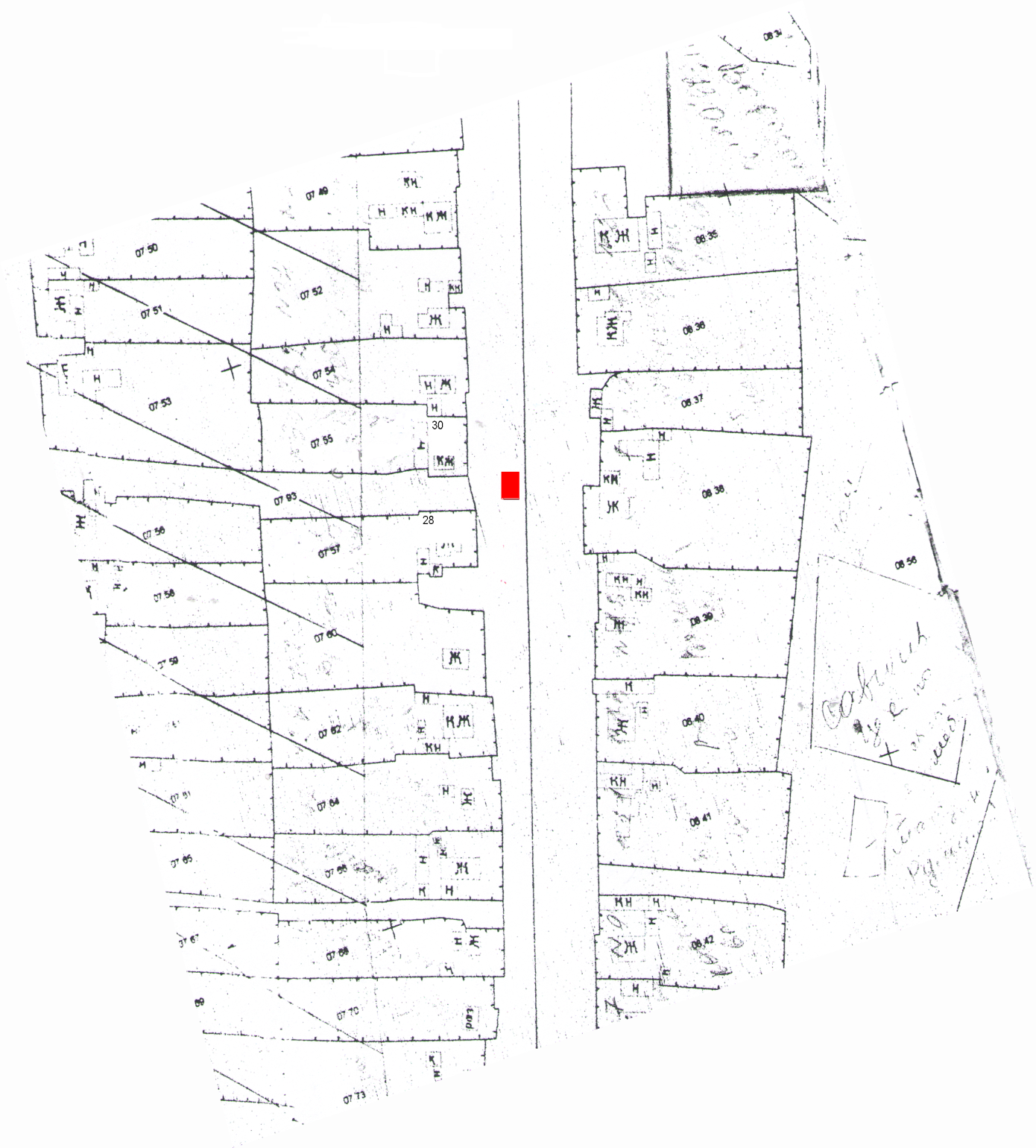 с. Спасское ул. Галактионовская у дома №60  Площадь . 2 контейнера ТКО 1 контейнер РСО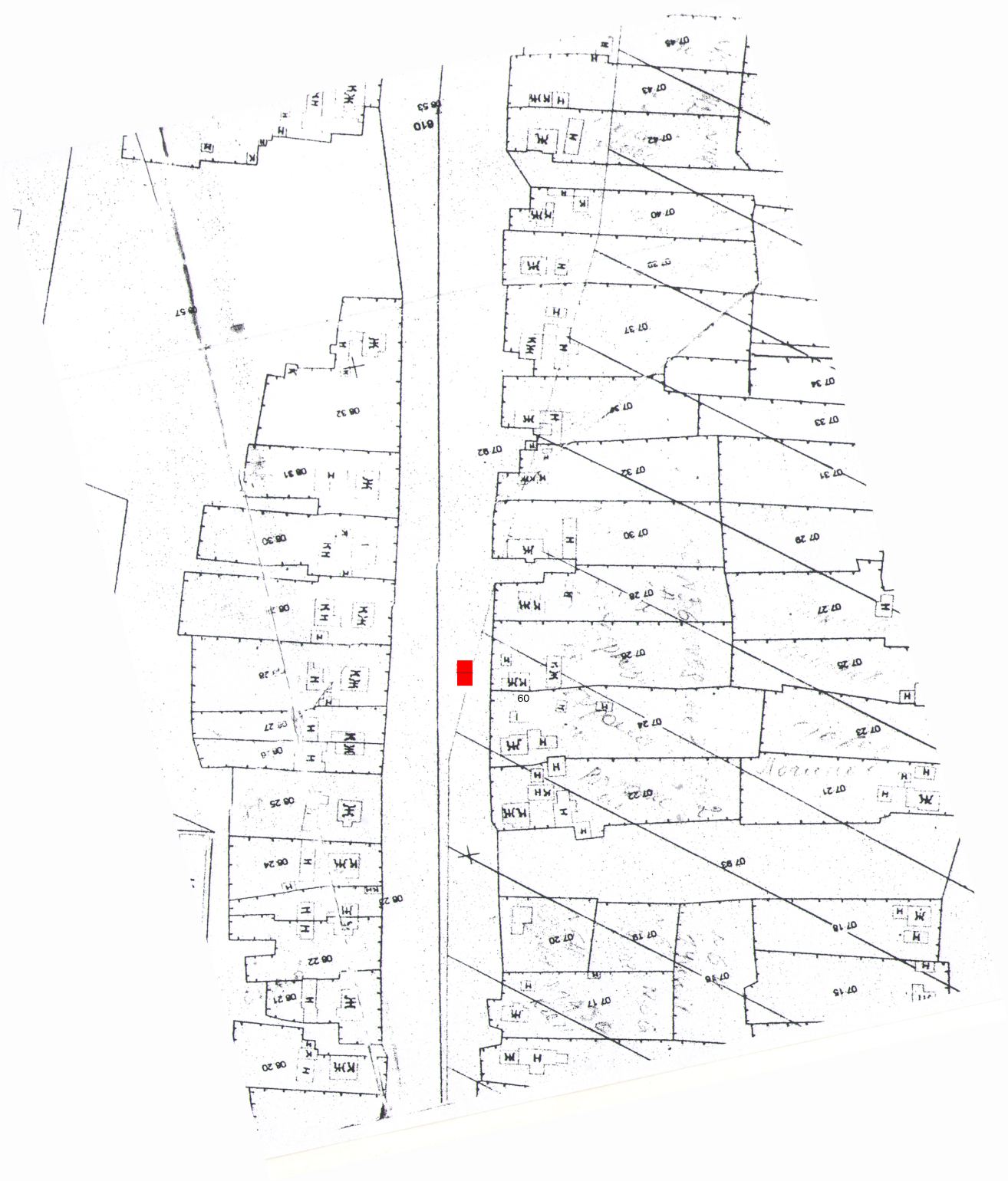 с. Спасское ул. Галактионовская у дома №94  Площадь .  2 контейнера ТКО 1 контейнер РСО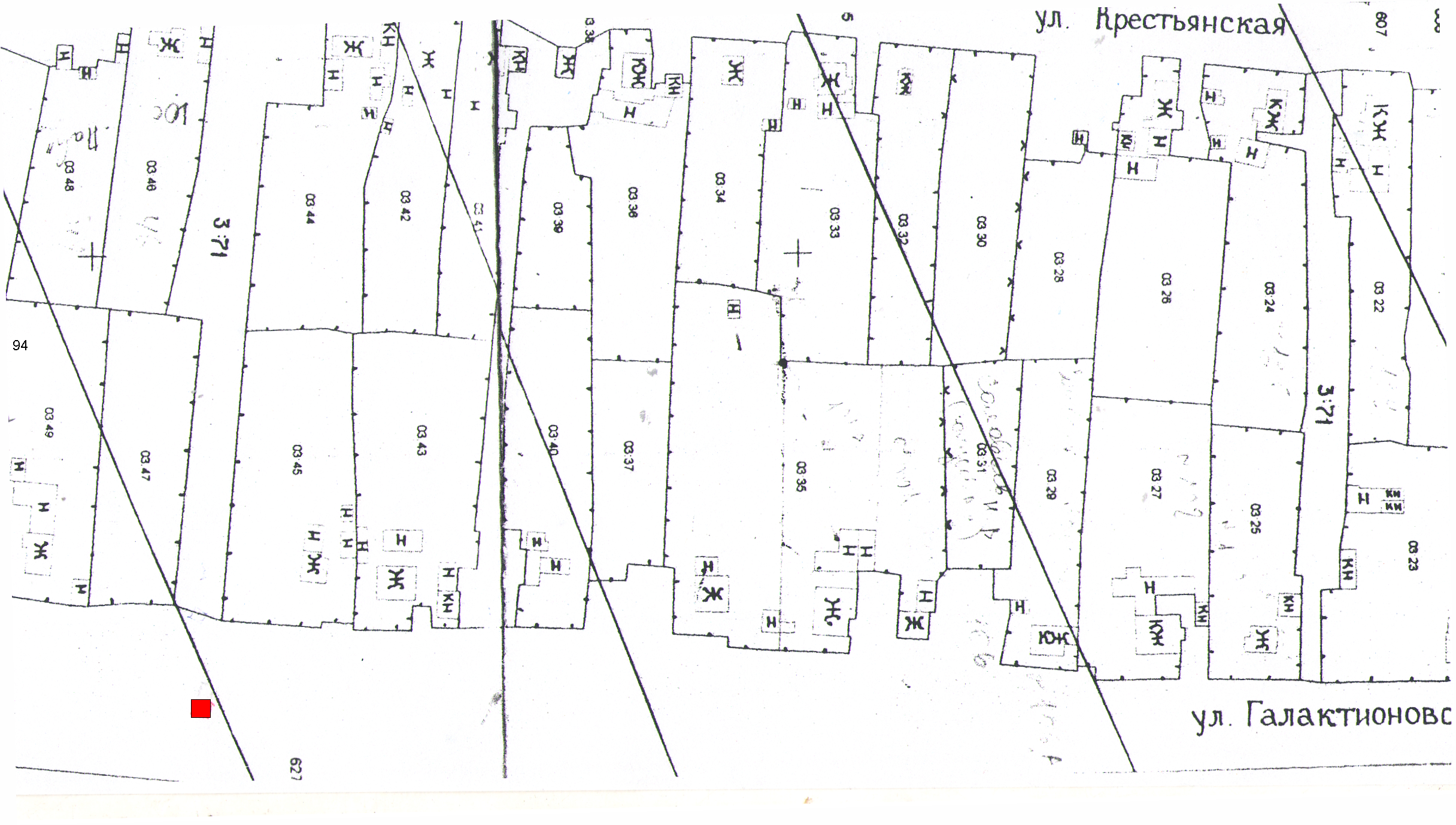 с. Спасское ул. Галактионовская между домами №104-106  Площадь . 1 контейнер ТКО.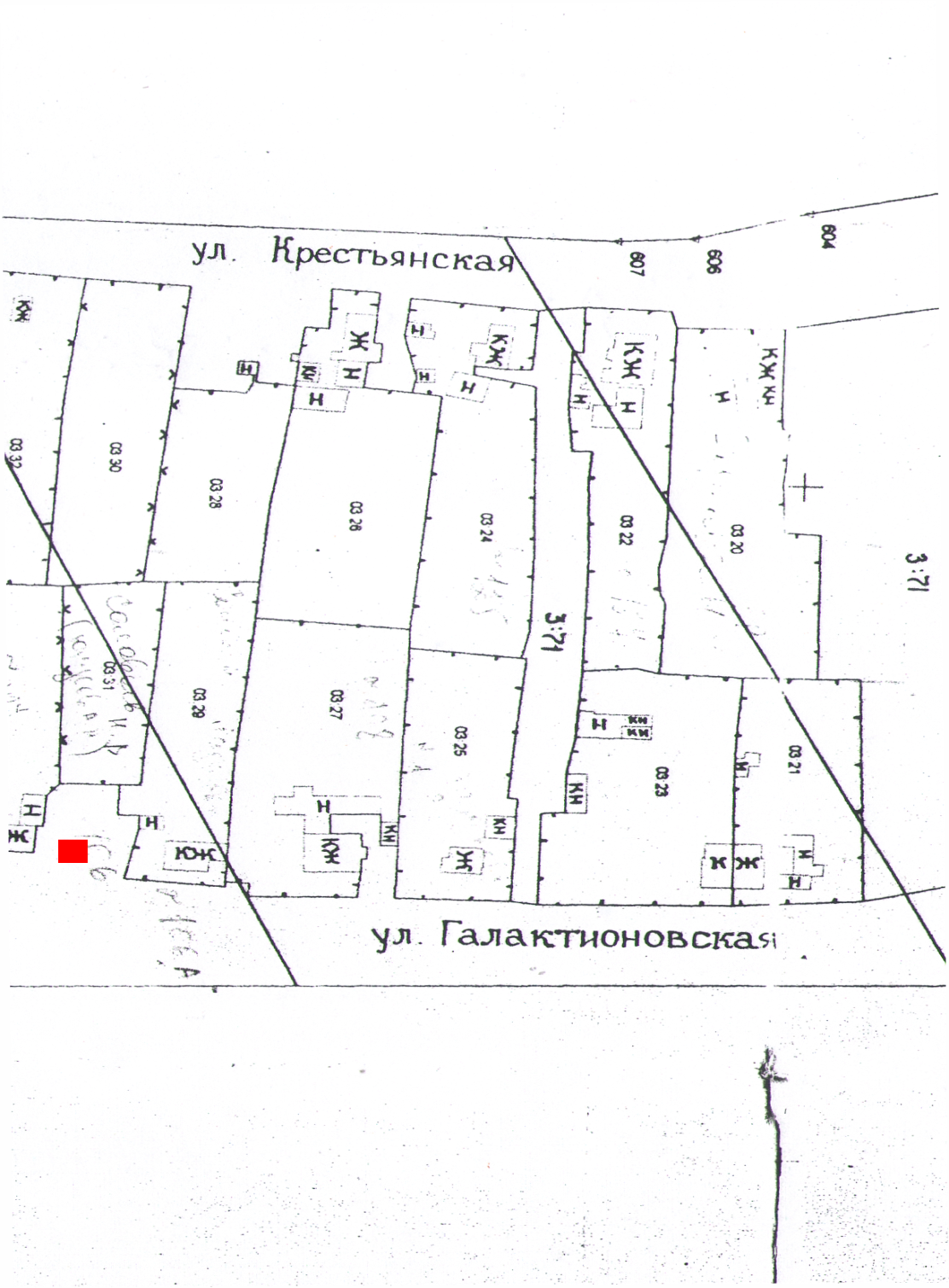 с. Спасское ул. Крестьянская у дома № 4 Площадь . 1 контейнер ТКО1 контейнер РСО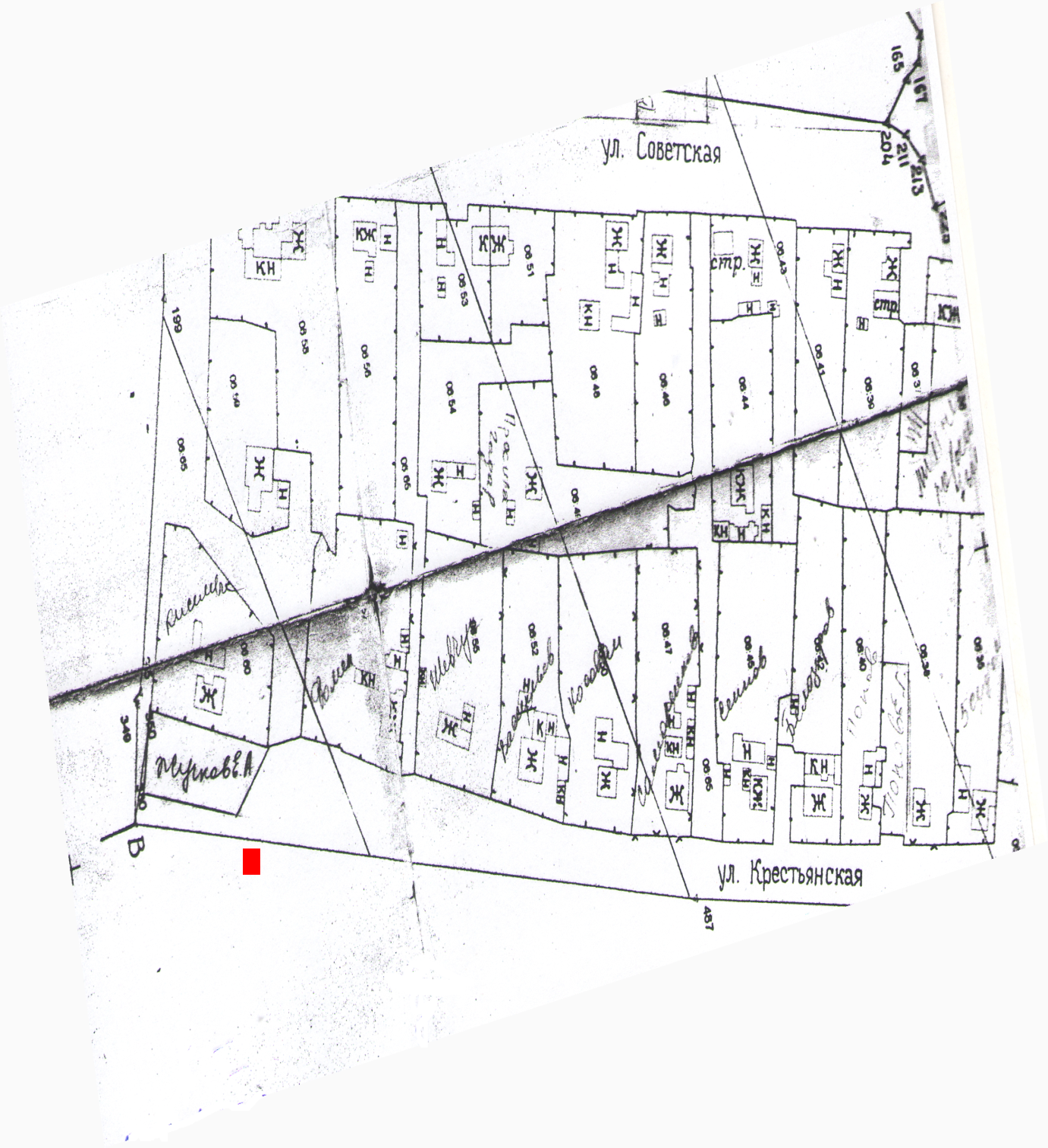 с. Спасское ул. Крестьянская у дома №26  Площадь . 2 контейнера ТКО 1 контейнер РСО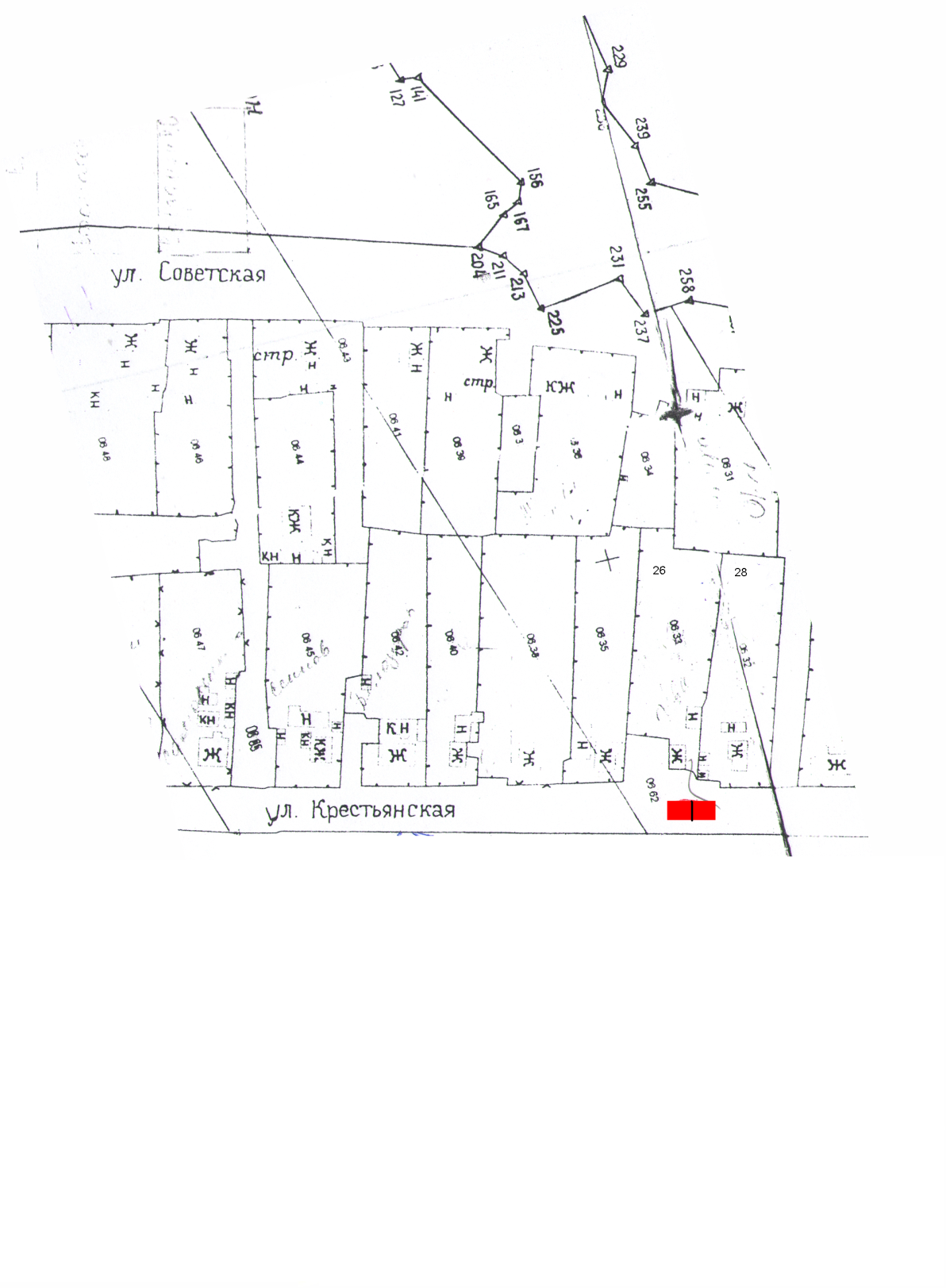 с. Спасское ул. Крестьянская  у дома №80  Площадь . 2 контейнера ТКО1 контейнер РСО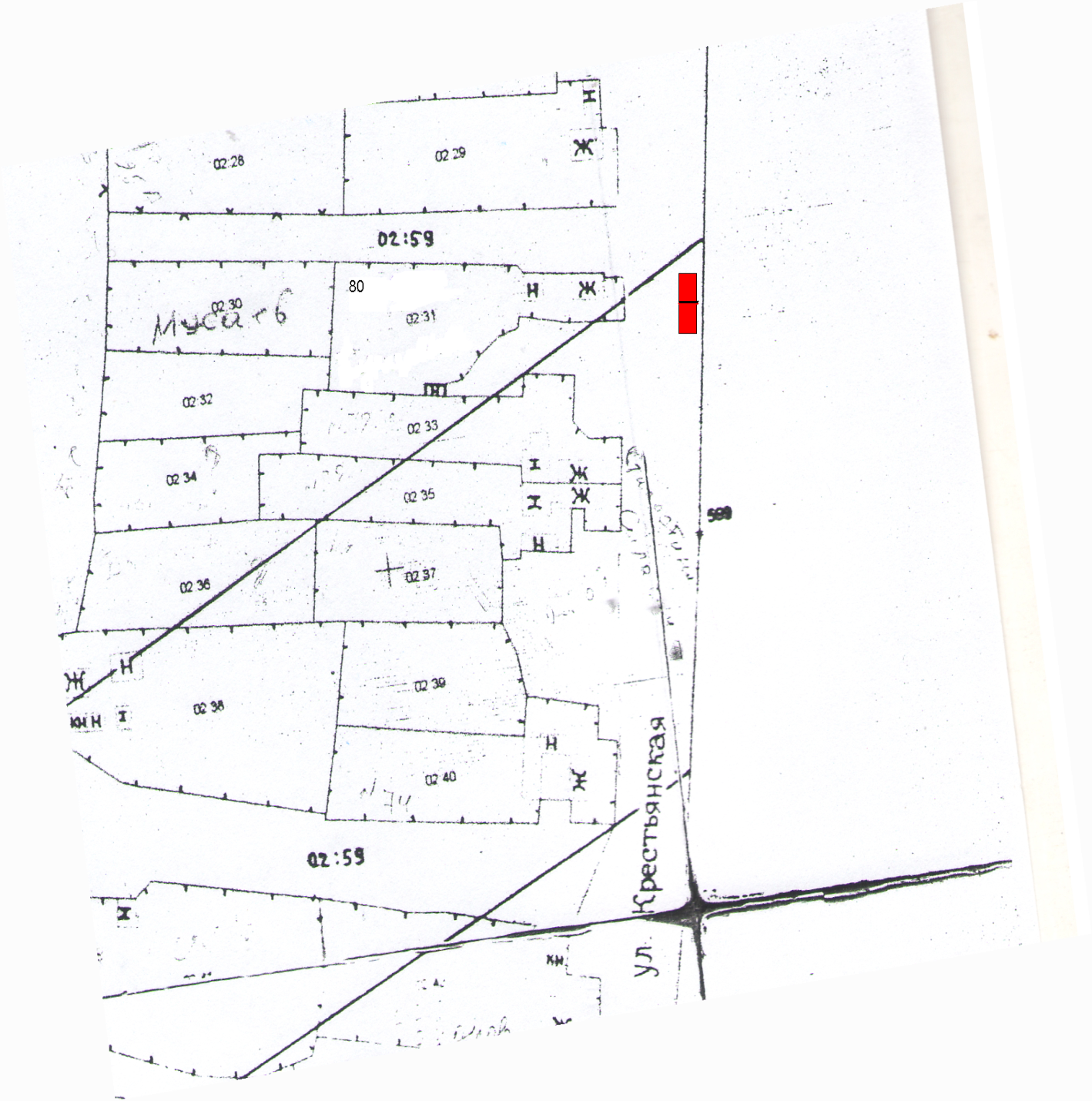 с. Спасское ул. Крестьянская у дома №131  Площадь . 1 контейнер ТКО.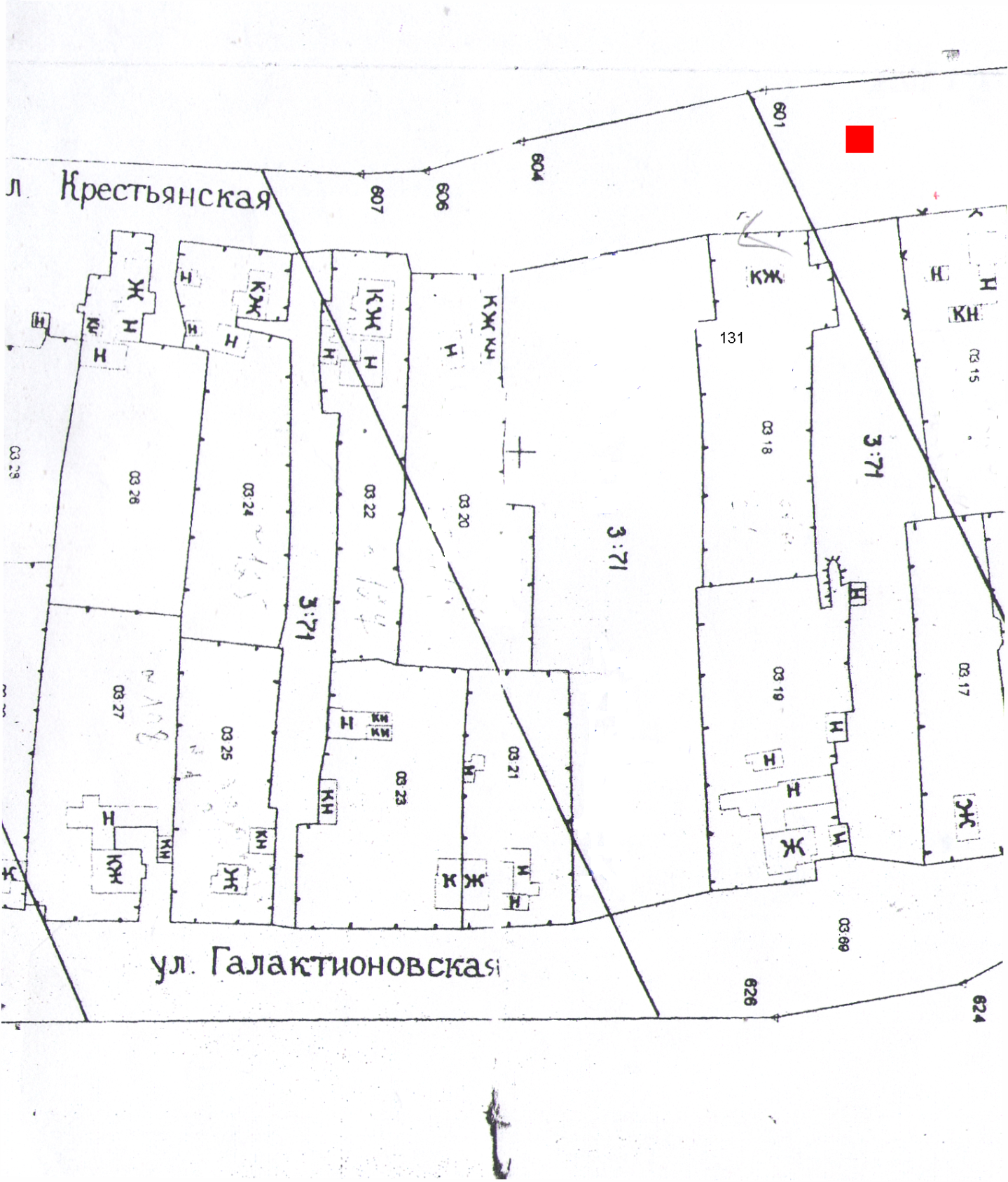 с. Спасское ул. РТС у дома №1.  Площадь . 1 контейнер ТКО1 контейнер РСО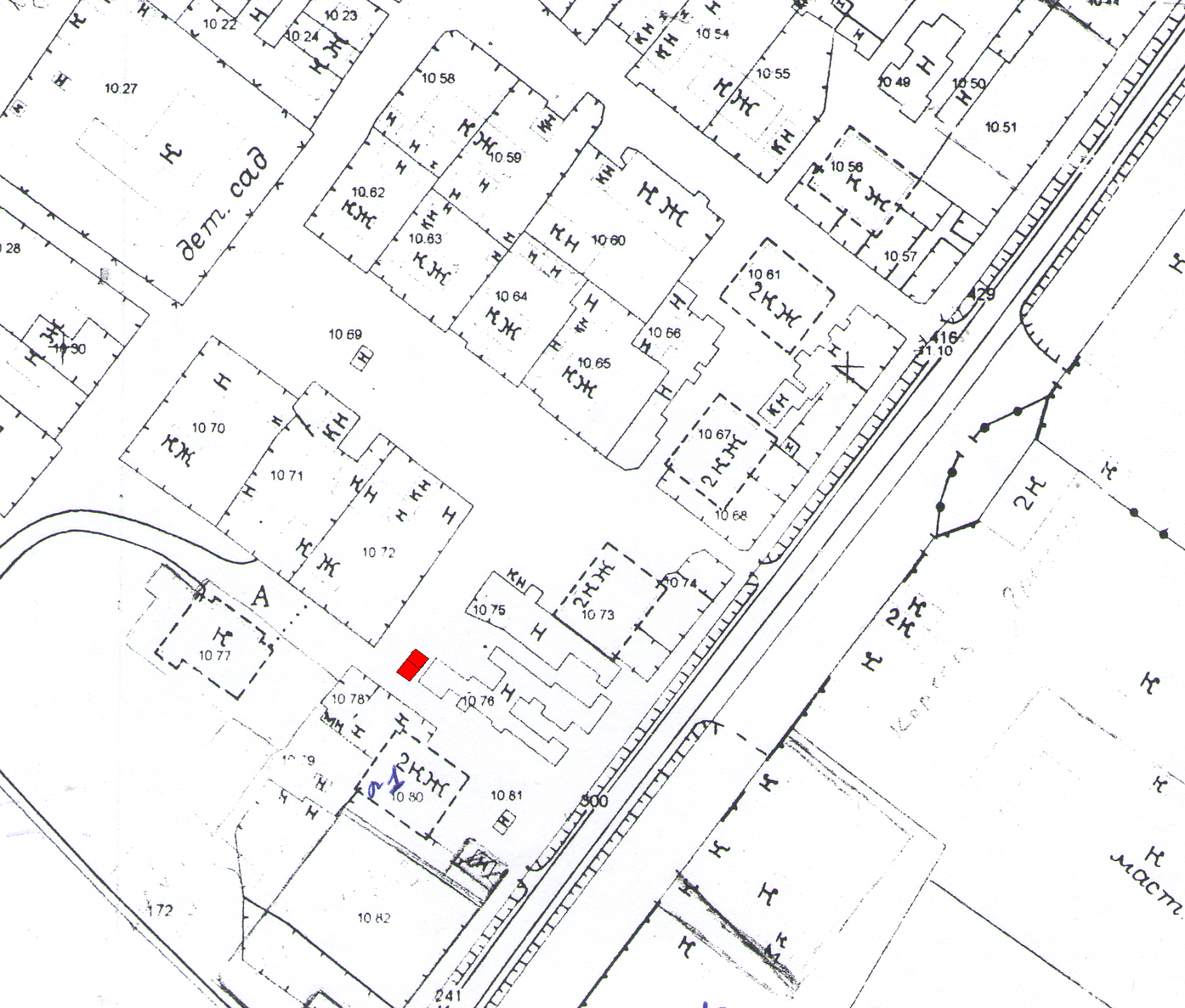 с. Спасское ул. РТС у дома №14.  Площадь . 2 контейнера ТКО 1 контейнер РСО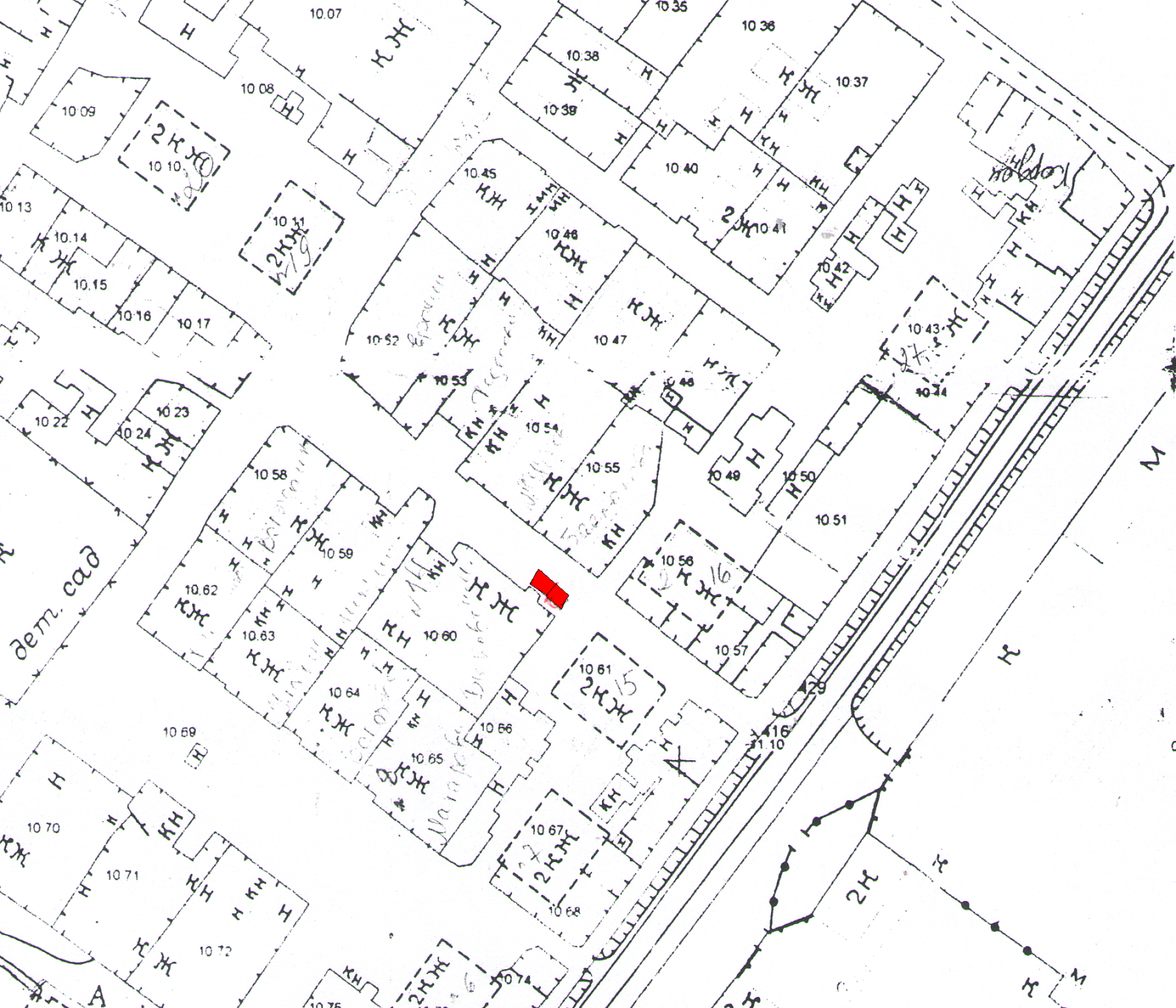 с. Спасское ул. РТС у дома №19.  Площадь . 2 контейнера ТКО 1 контейнер РСО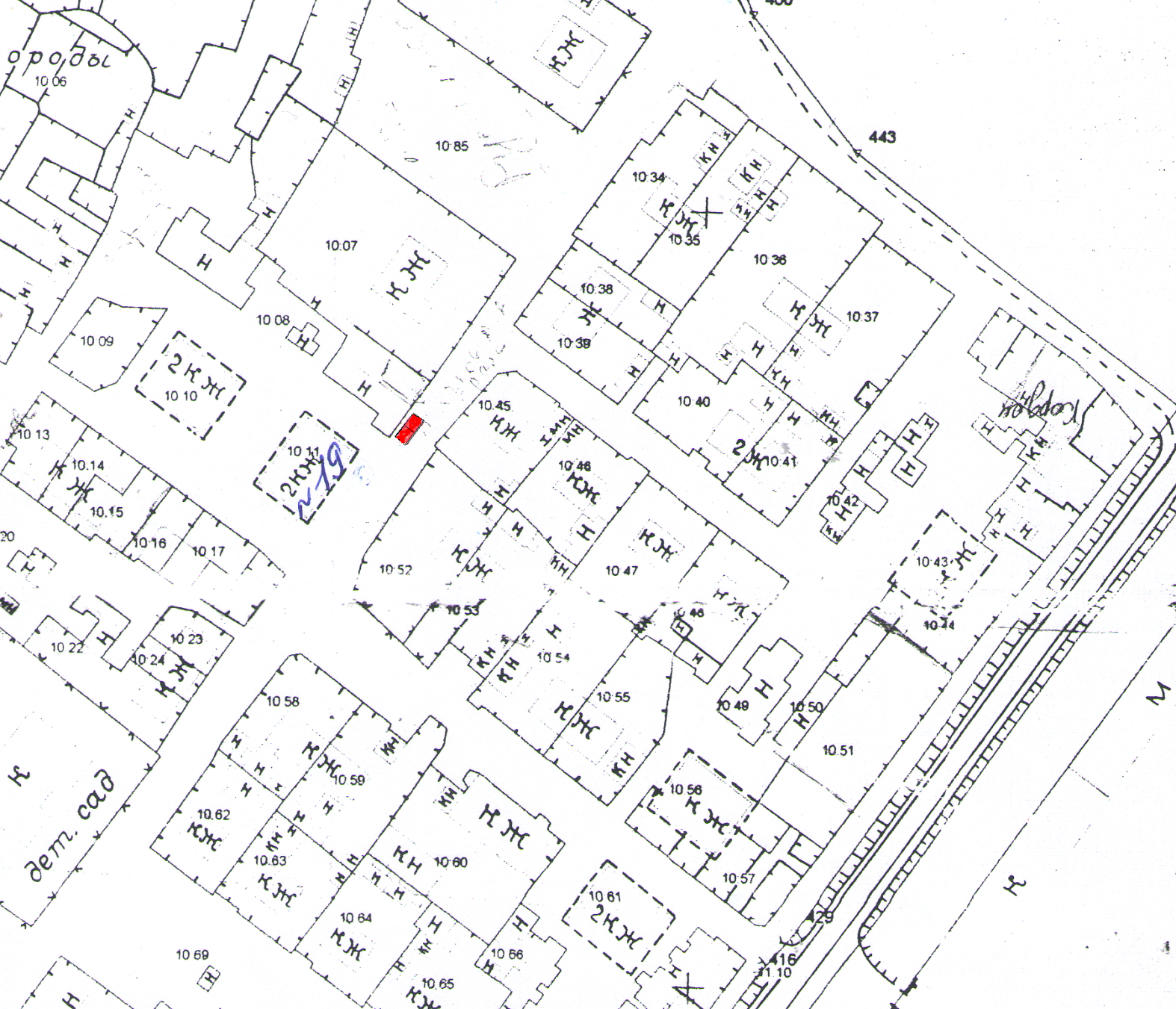 пос. Томанский ул. Садовая, между домами №3-5.  Площадь . 2 контейнера ТКО.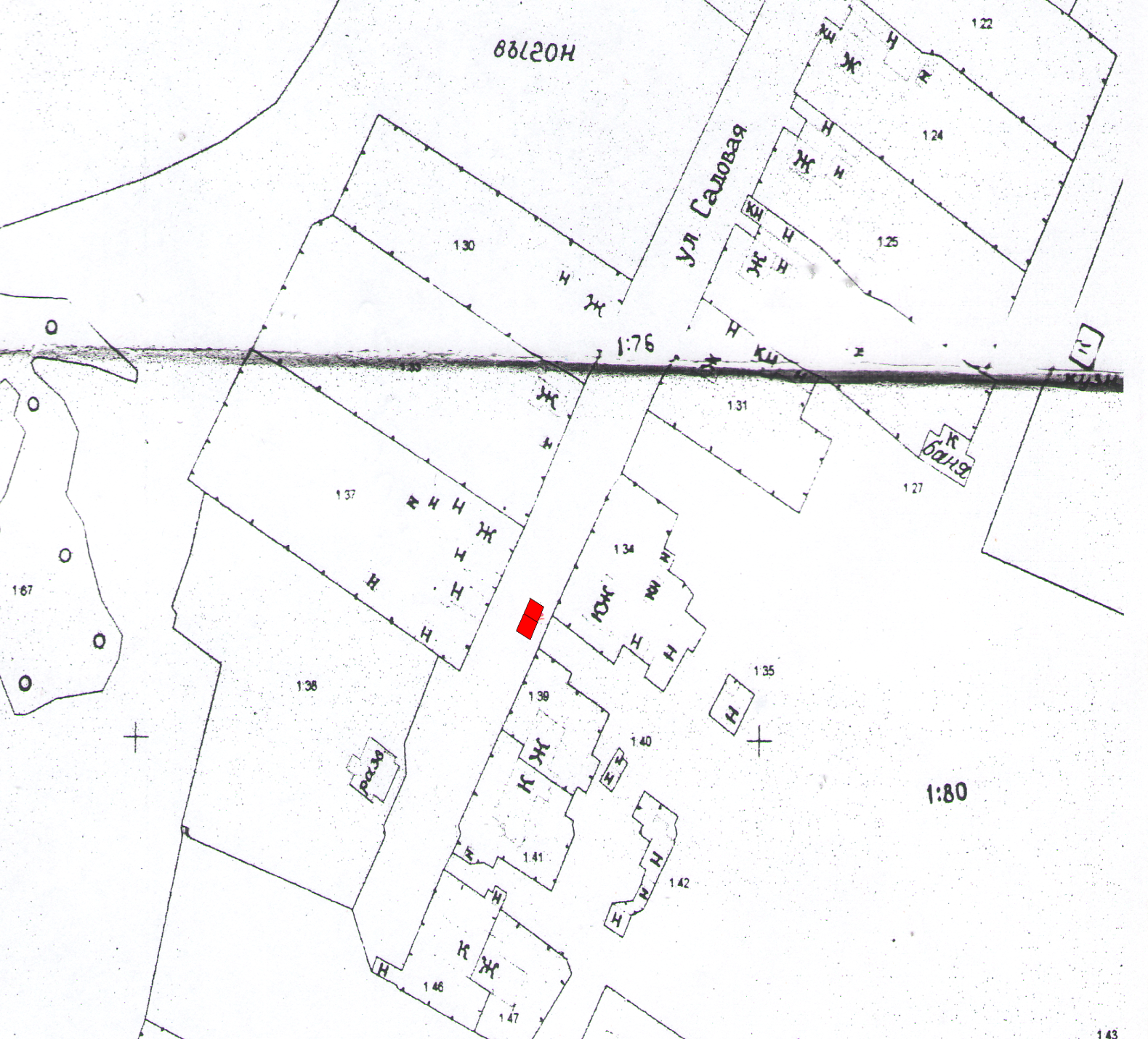 пос. Томанский ул. Садовая, рядом с домом №19.  Площадь . 2 контейнера ТКО.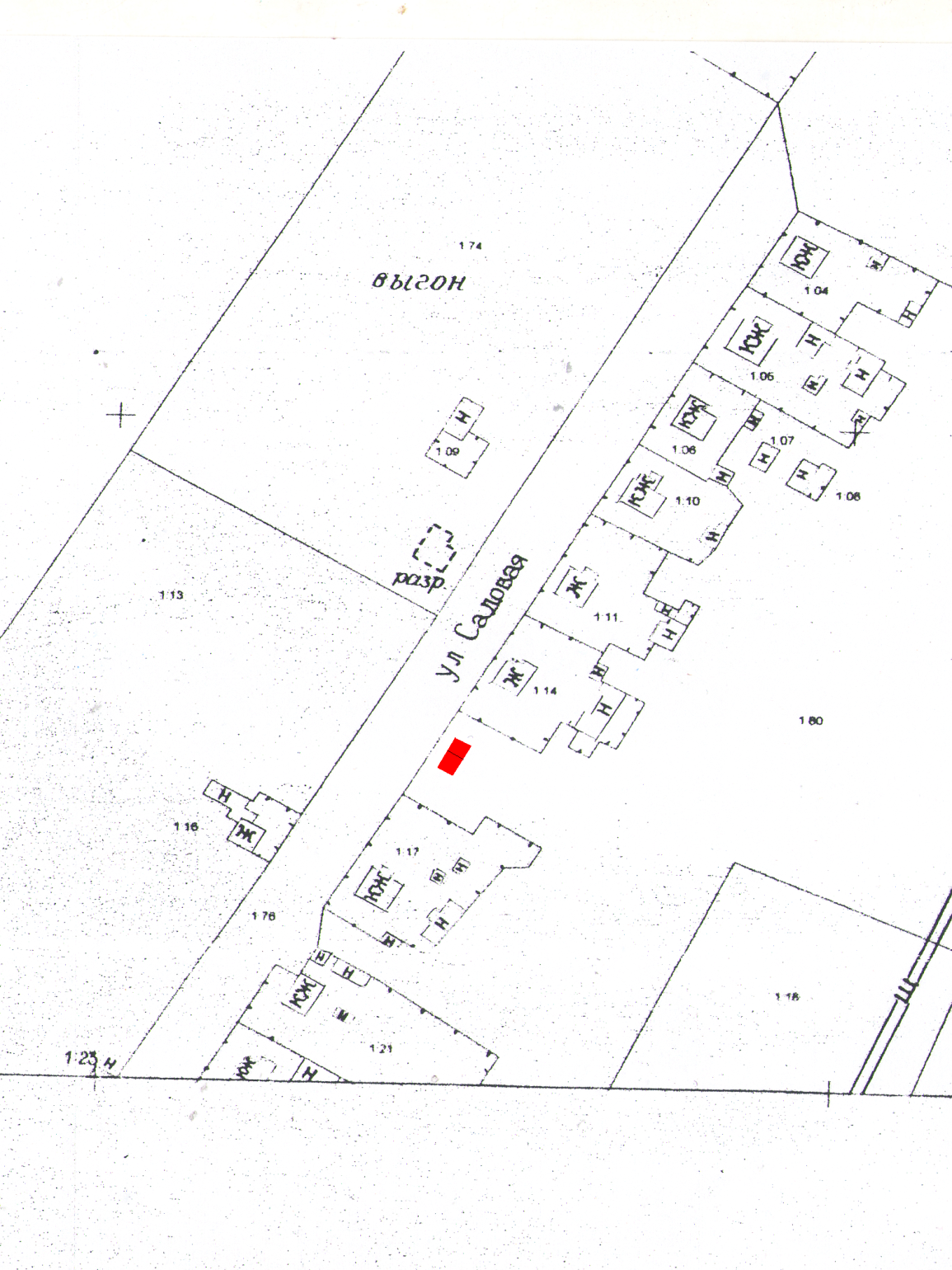 пос. Томанский ул. Томана, у дома №4.  Площадь . 2 контейнера ТКО.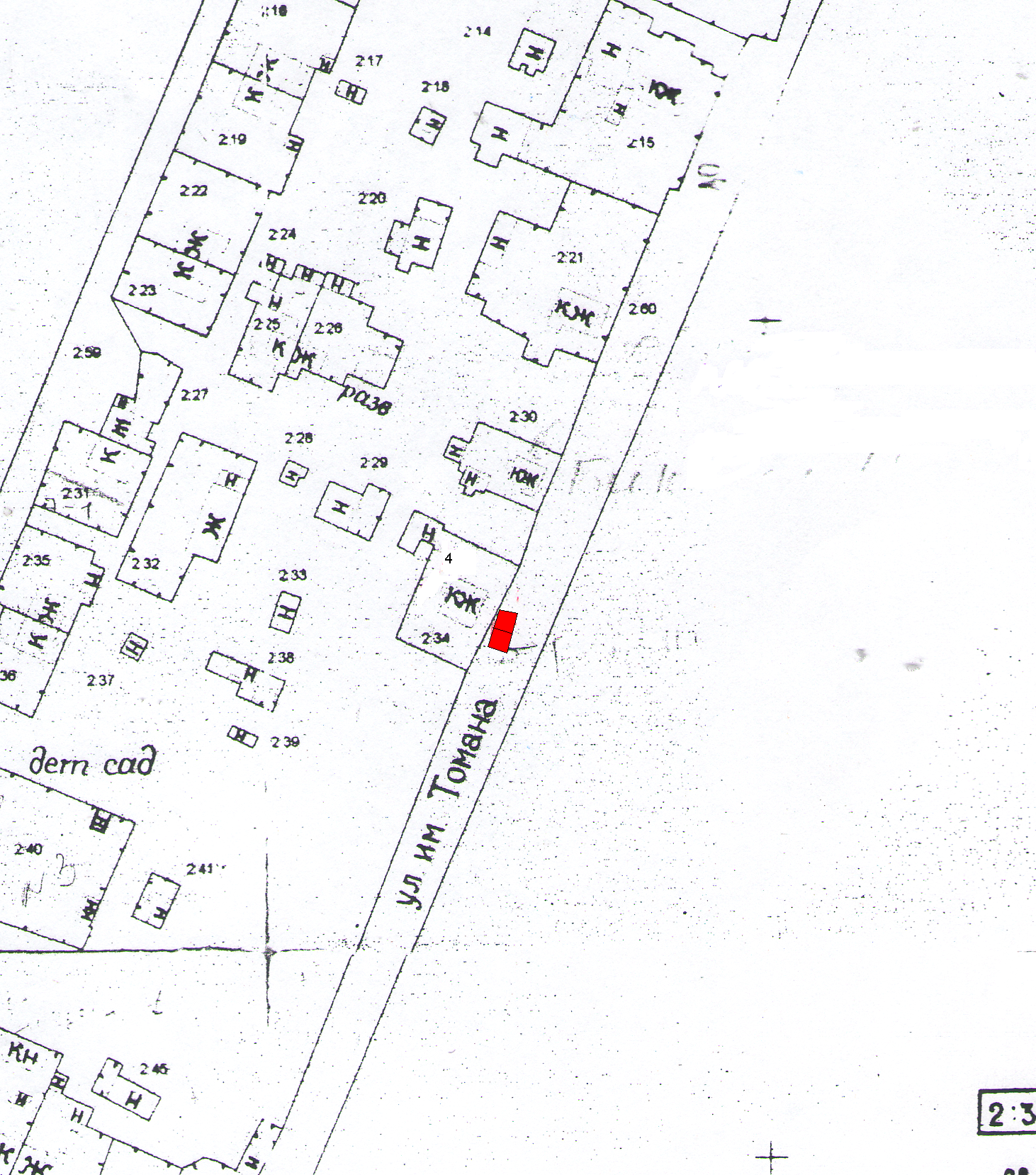 пос. Томанский ул. Полевая, между домами №16-18.  Площадь . 2 контейнера ТКО.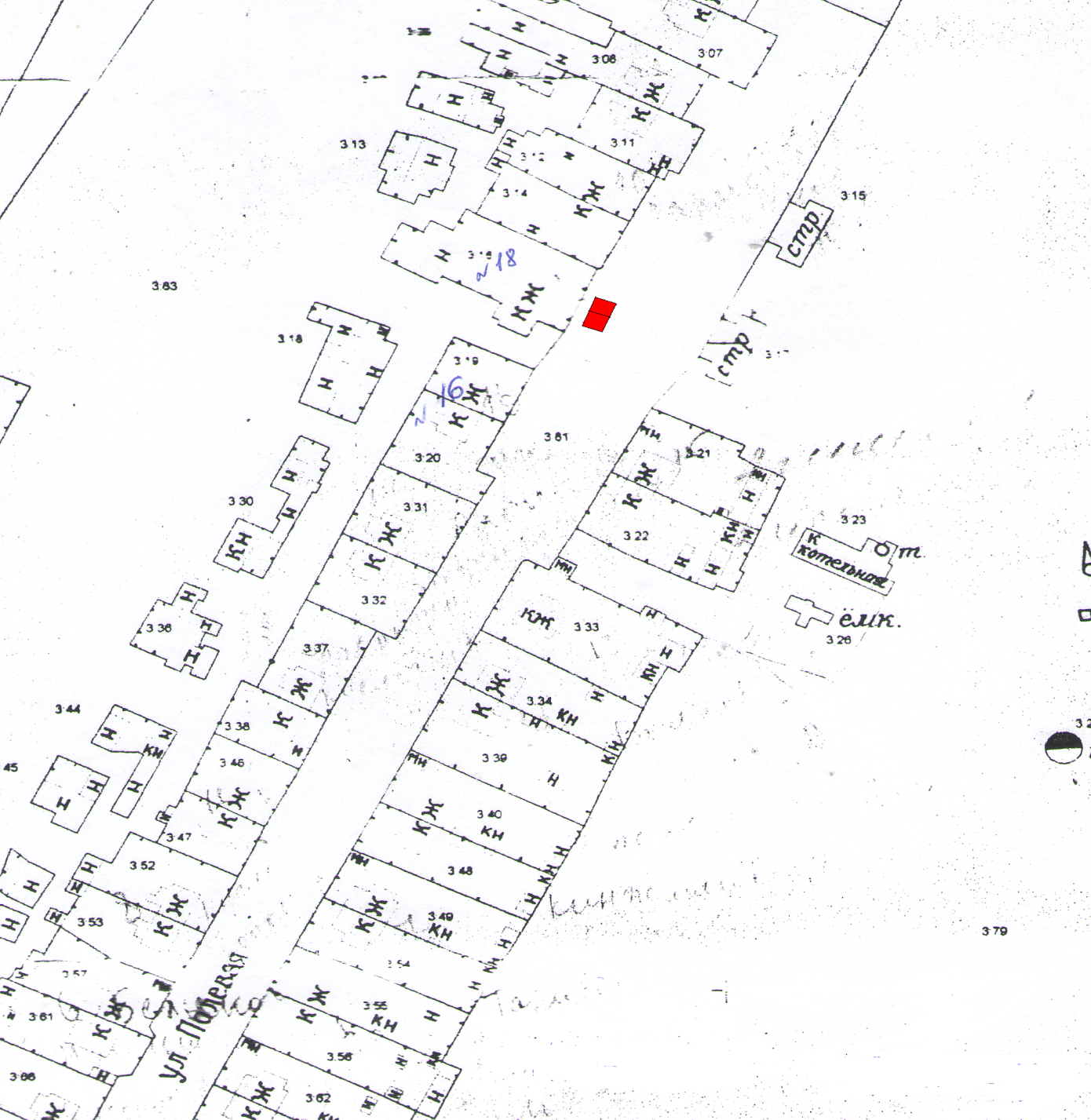 пос. Томанский ул. Полевая, у дома №8.  Площадь . 2 контейнера ТКО.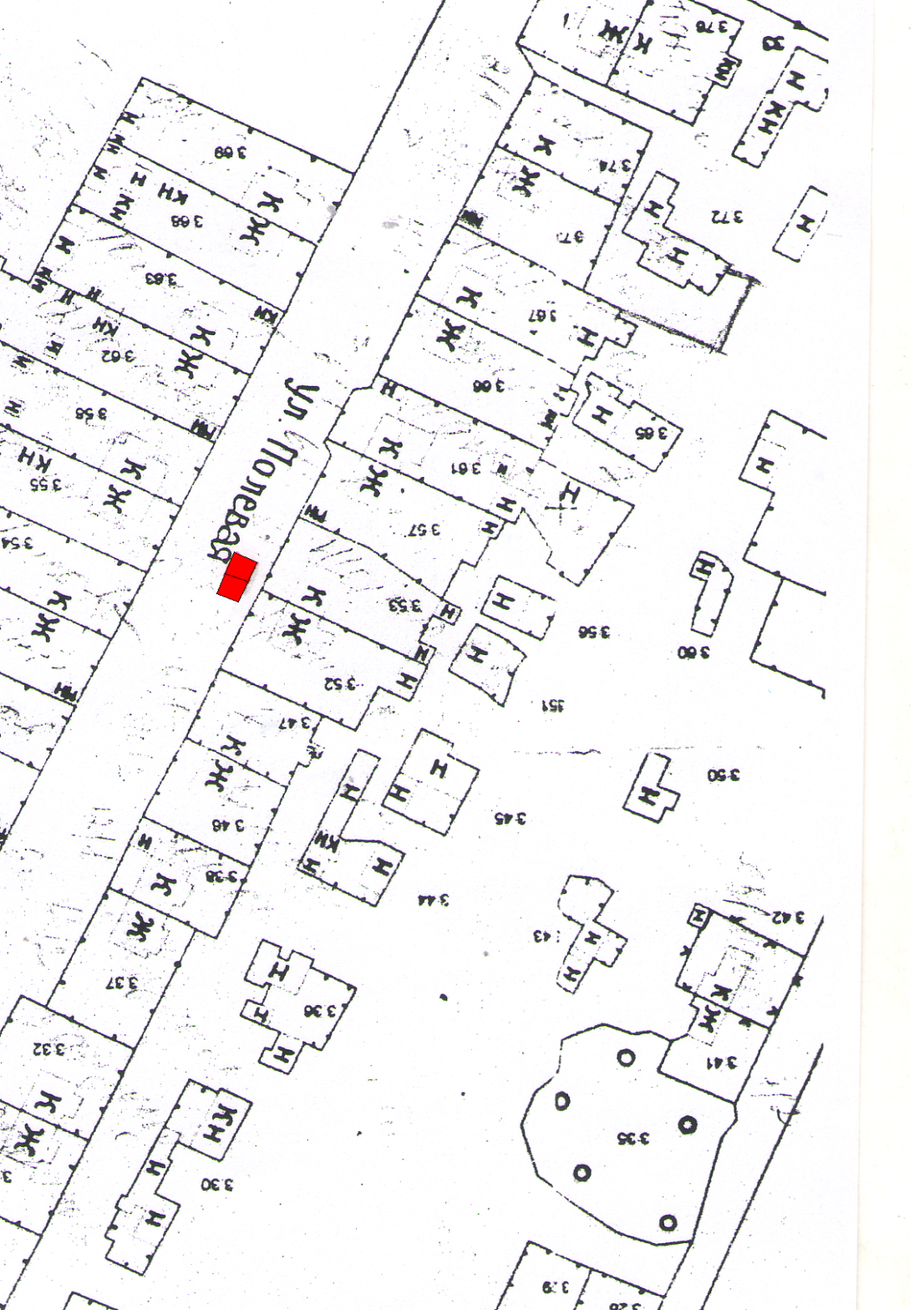 пос. Томанский ул. Рабочая, Южная сторона школы.  Площадь . 2 контейнера ТКО.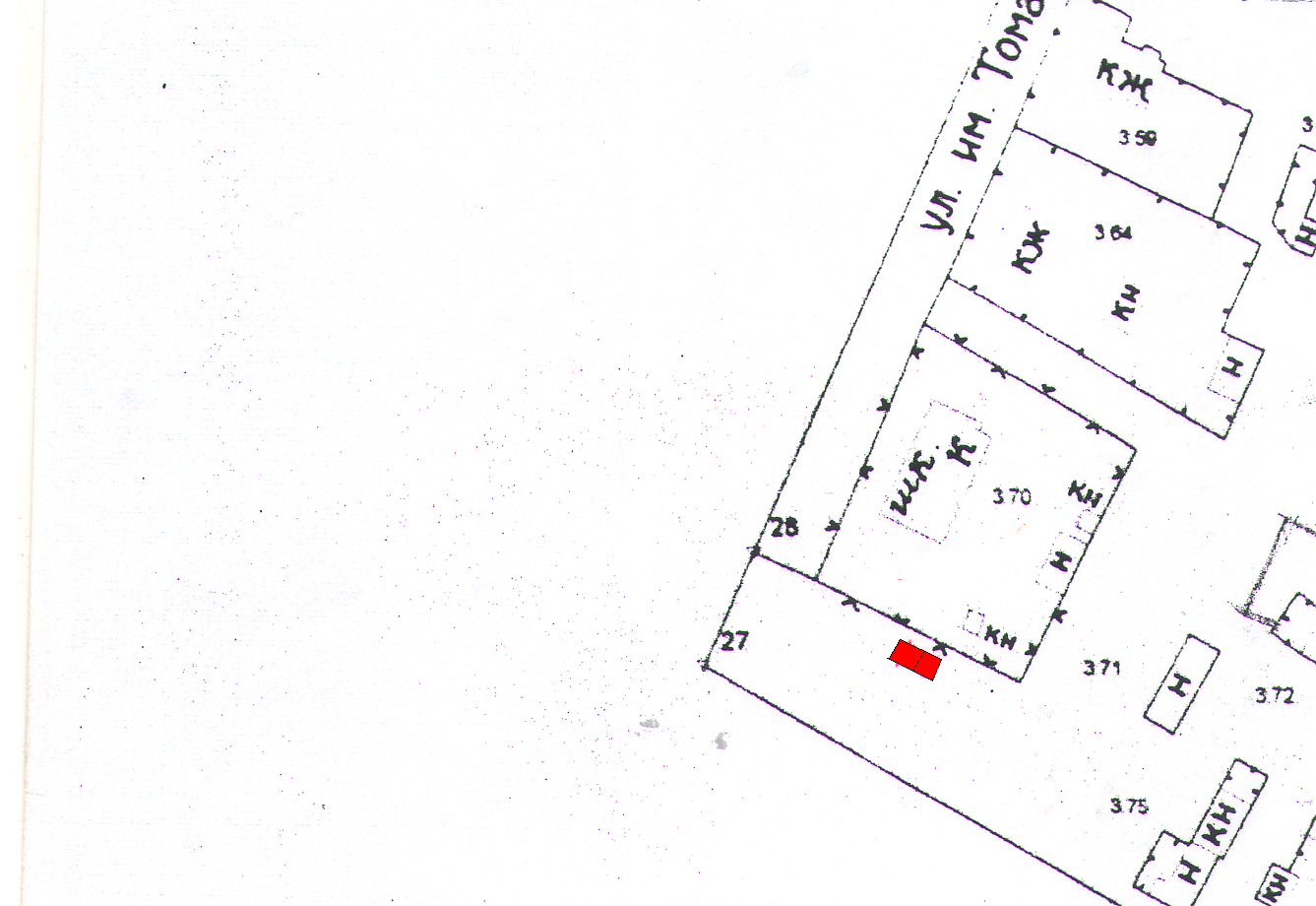 пос. Томанский ул. Рабочая, между домами №18-20.  Площадь . 2 контейнера ТКО.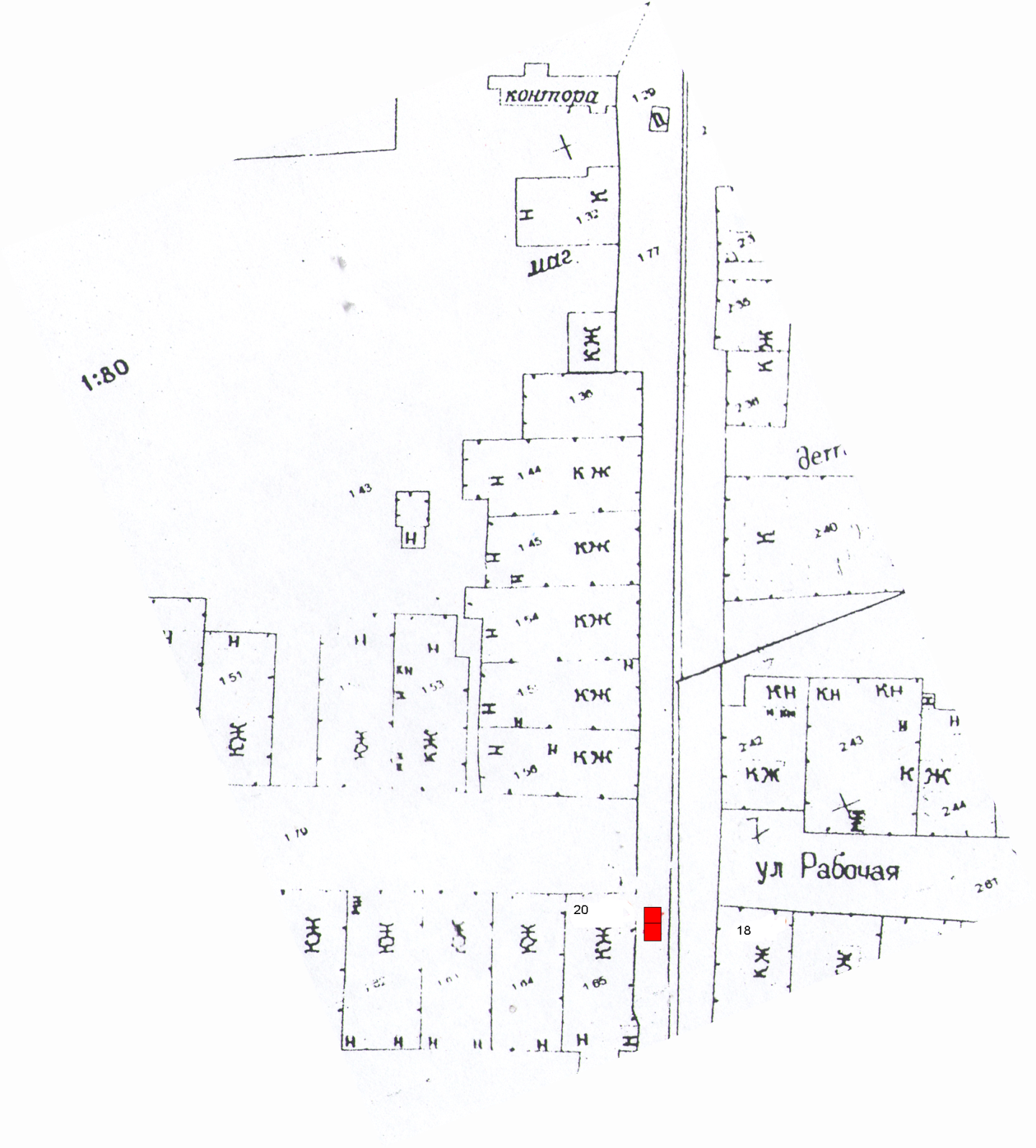 Пляж с. СпасскоеПлощадь . 2 контейнера ТКО.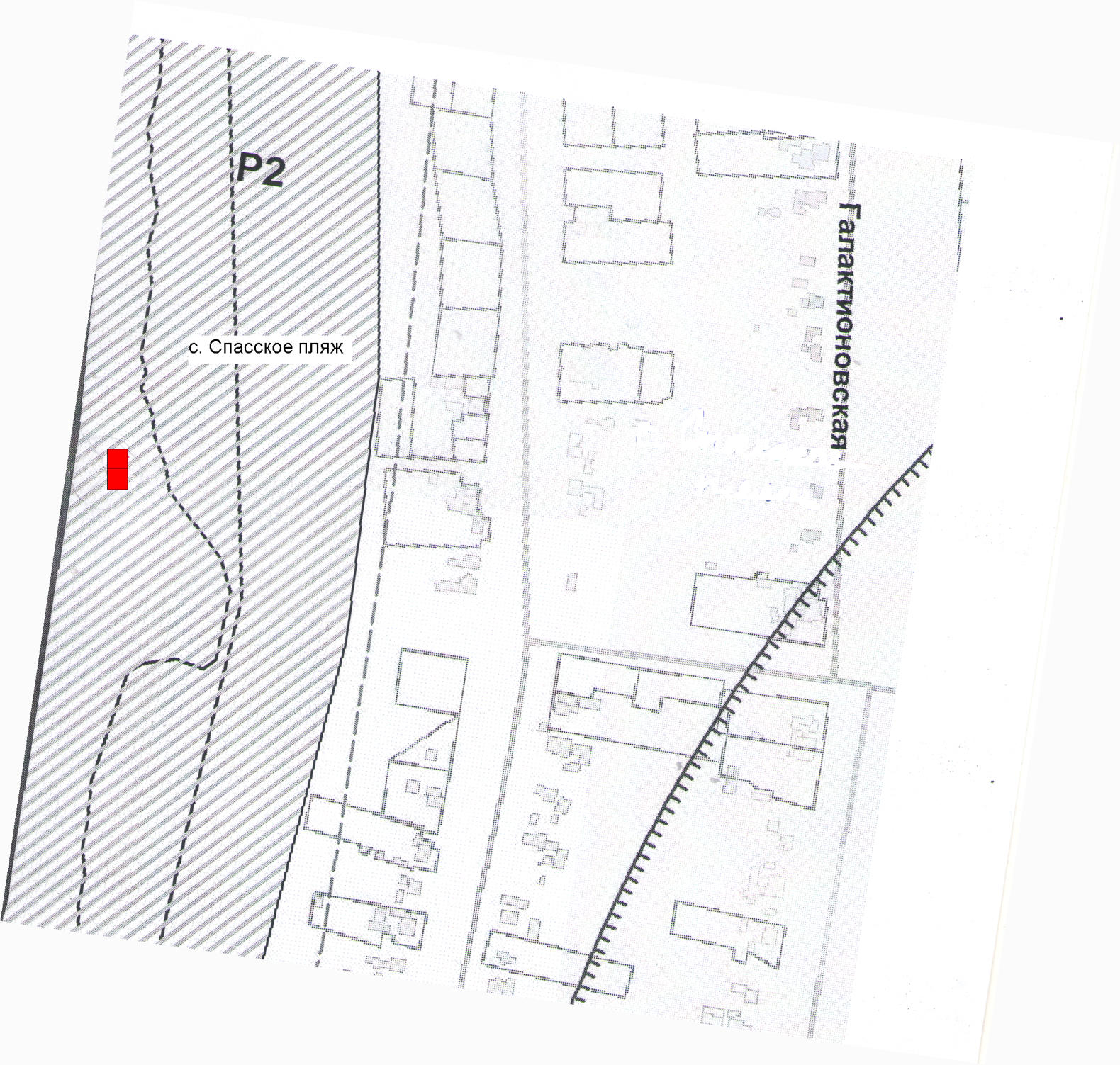 Пляж пос. СадовыйПлощадь 6 кв. м. 2 контейнера ТКО.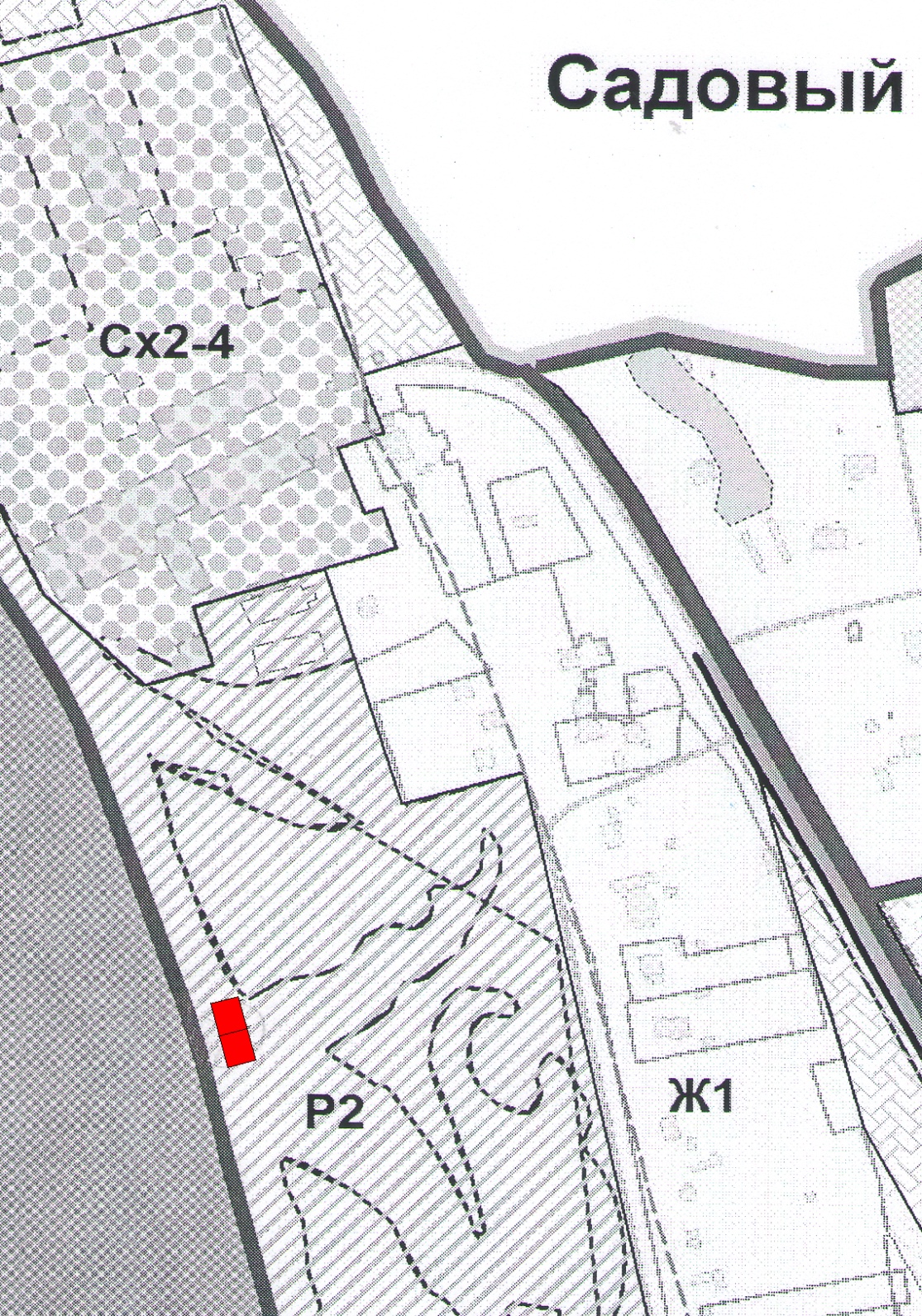 1. пос. Садовый между ул. Солнечная и ул. ВишневаяПлощадь . 2 контейнера ТКО 1 контейнер РСО 2. пос. Садовый ул. Вишневая.  Площадь . 2 контейнера ТКО.3. пос. Садовый ул. Вишневая  Площадь .  2 контейнера ТКО 1 контейнер РСО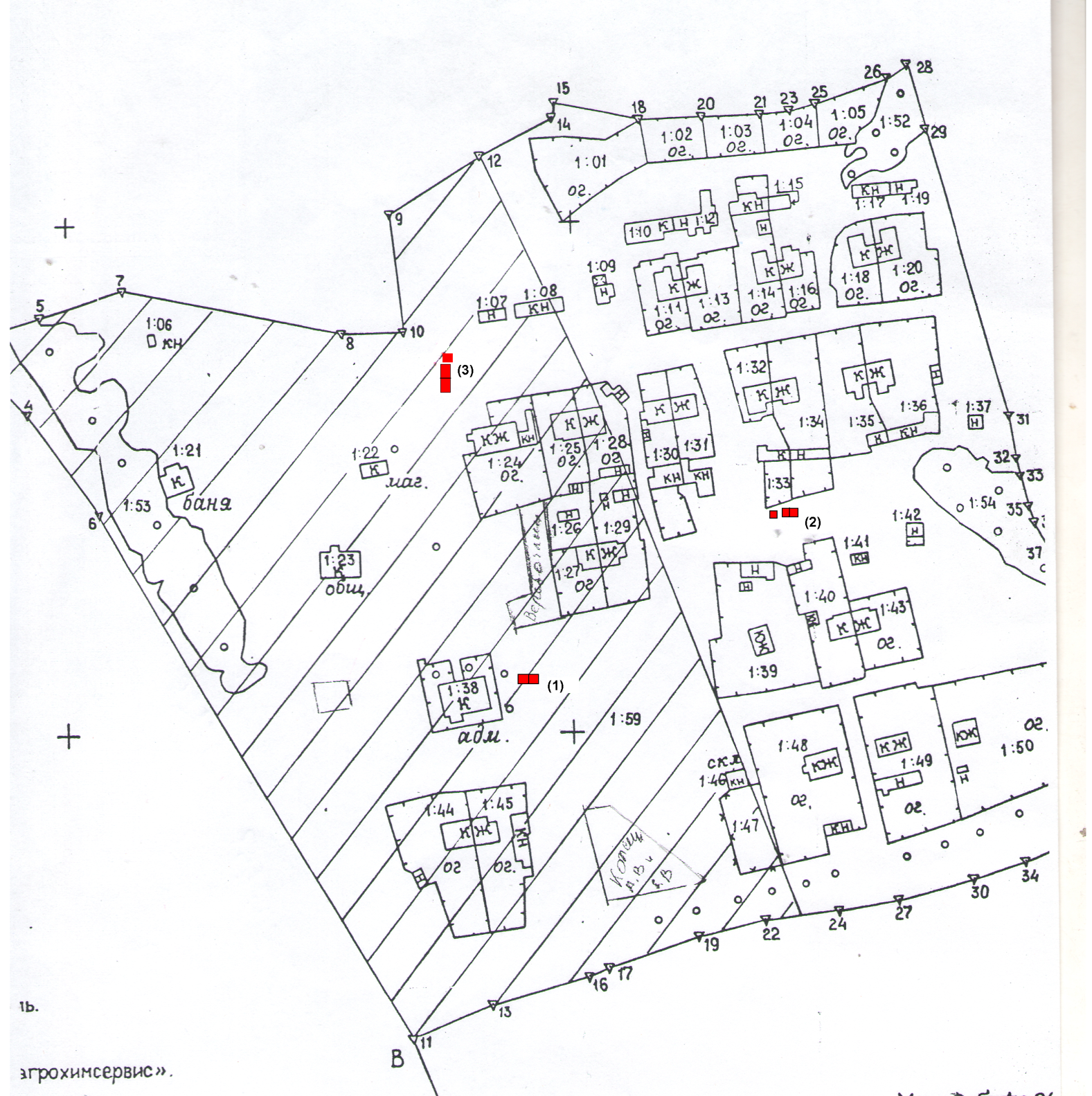 с. Спасское, ул. Луговая  дом №2а, Площадь 6 кв. м. 2 контейнера ТКО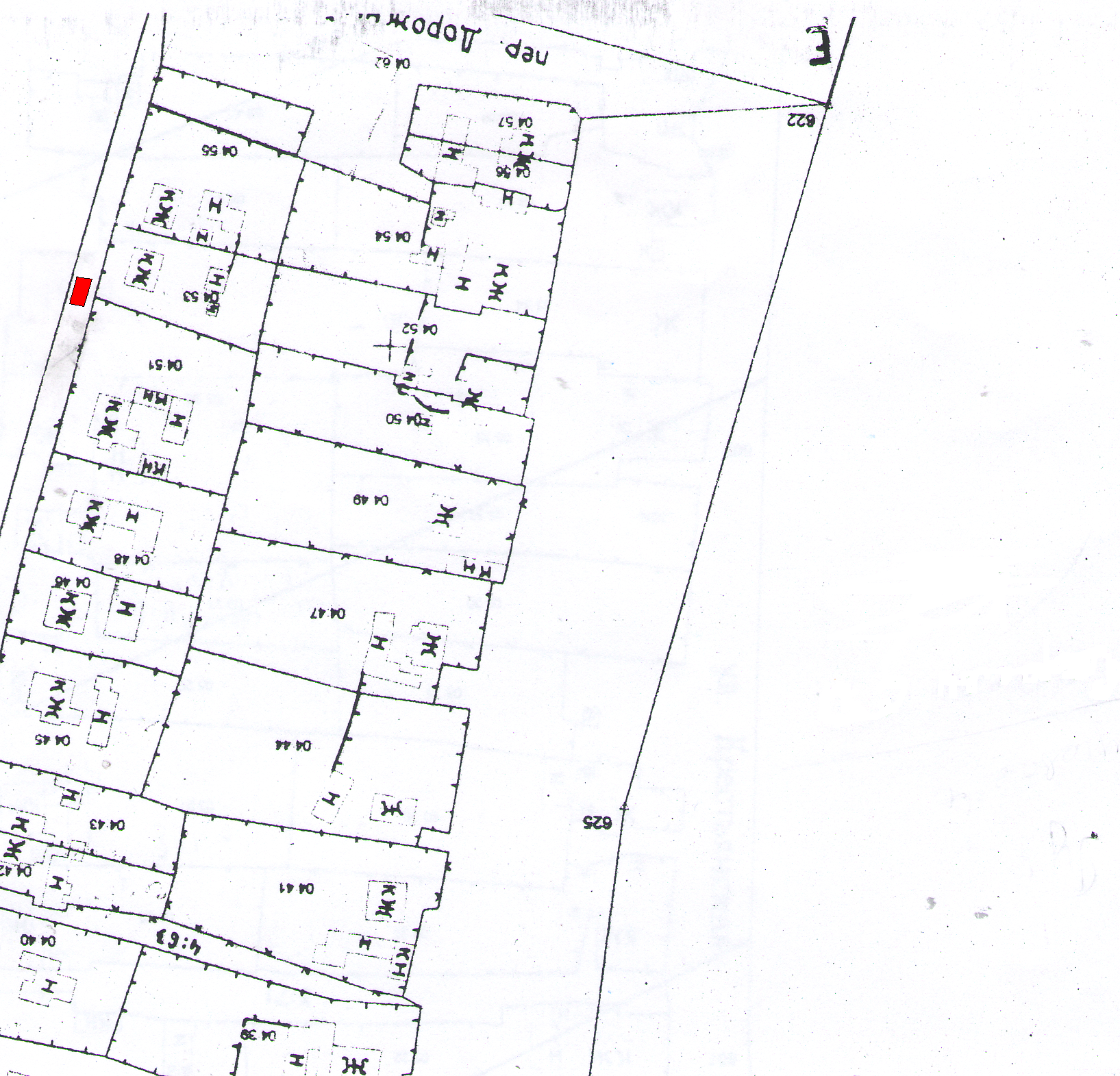 с. Спасское, ул. Галактионовская дом № 114,   Площадь 6 кв. м.2 контейнера ТКО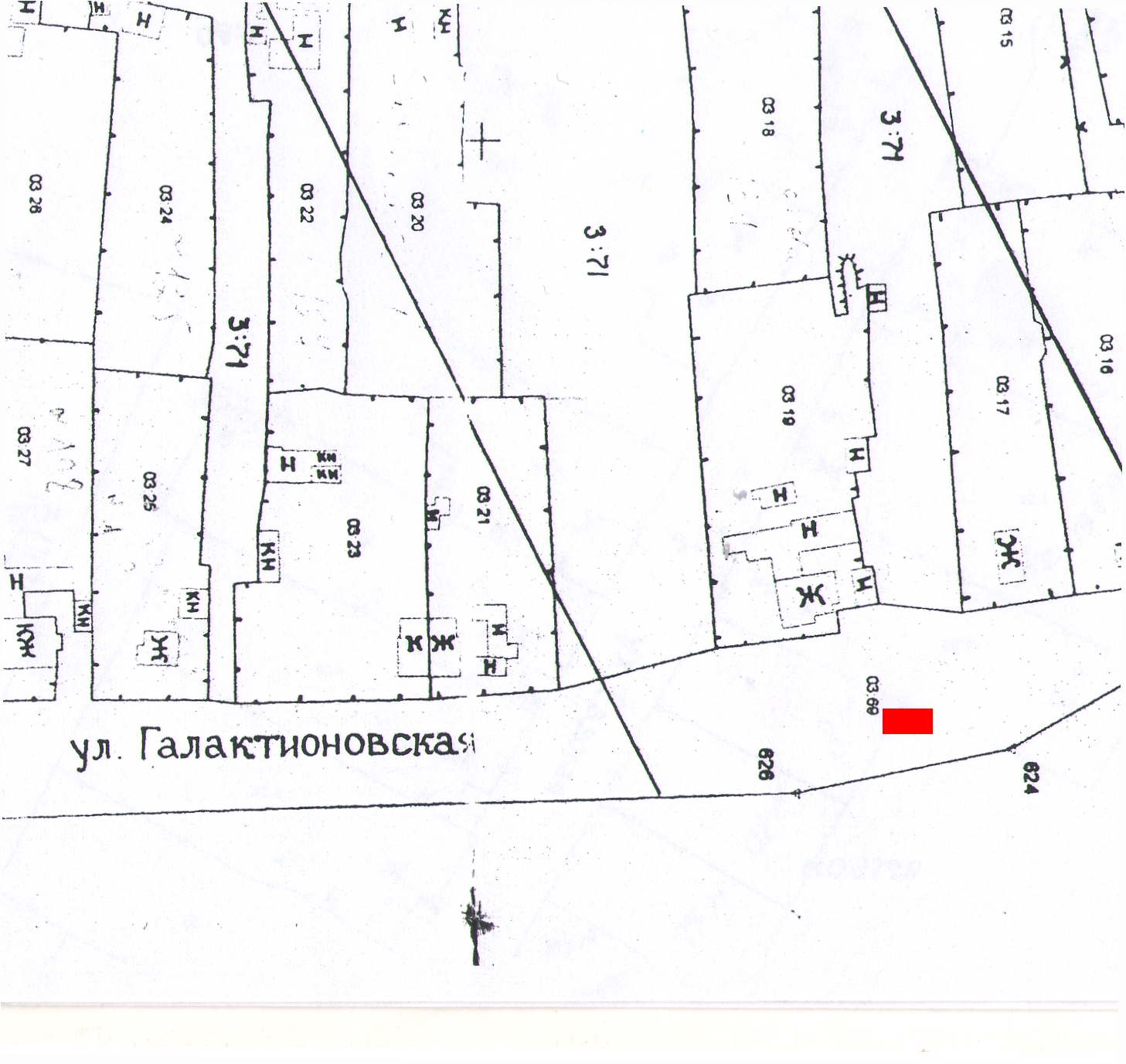 пос. Томанский, ул. Рабочая дом № 34, Площадь 6 кв. м.2 контейнера ТКО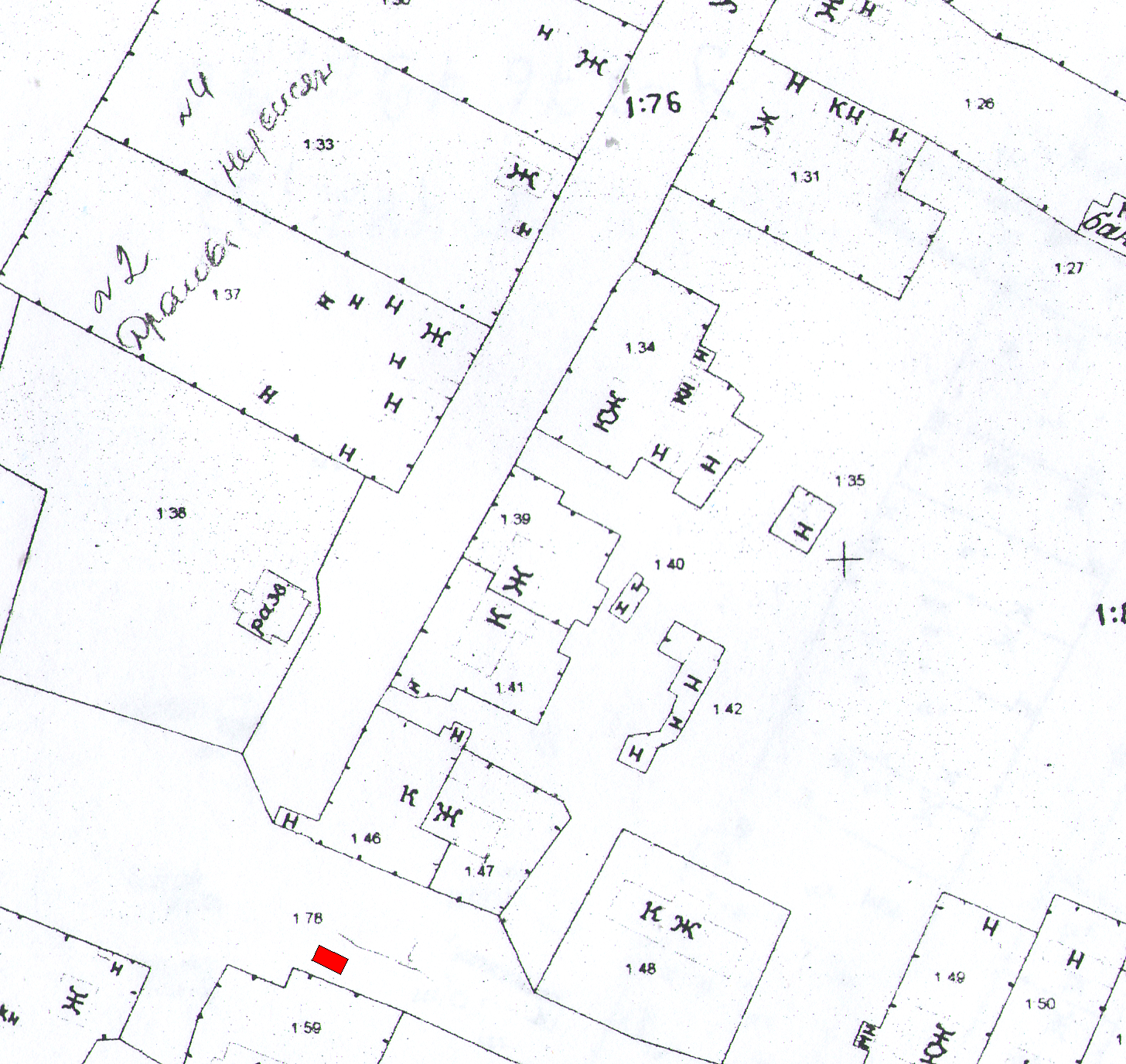 